Grade PK • Module 3 • Topics E–HFamily Math Newsletter 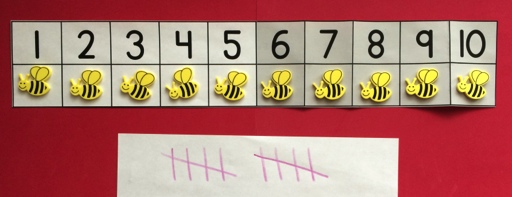 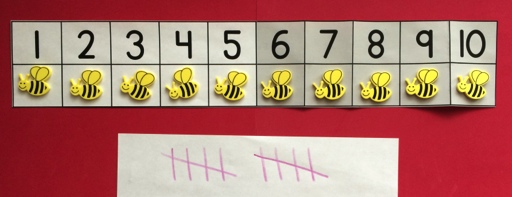 Spotlight on Math ModelsChildren will use key mathematical models throughout their elementary years.  One of these models is the number path, a tool Pre-K students will use to connect counting and numbers 1–10.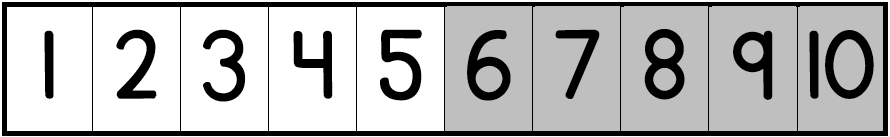 Spotlight on Math ModelsChildren will use key mathematical models throughout their elementary years.  One of these models is the number path, a tool Pre-K students will use to connect counting and numbers 1–10.Sample Activity(from Module 3, Lesson 29)Pollen Café As waiters at the Pollen Café, students place bee customers in special seats on the number path.  Then, they tally the orders for flowers.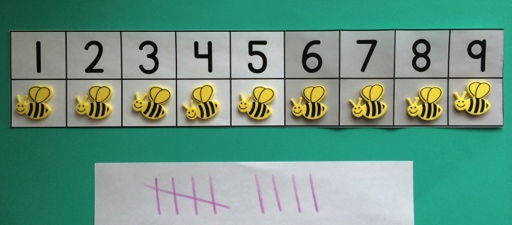 Children bring back the correct number of flowers and give each bee a snack.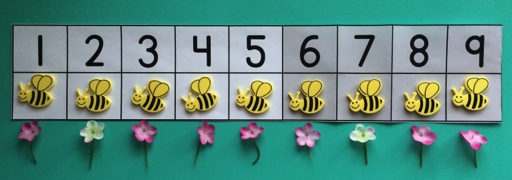 This task reviews counting up to 9 objects and introduces tallying to 9.  The number path supports children in counting and matching their count to a numeral.Number PathThe number path is used in Pre-K, Kindergarten, and Grade 1 to help children work with numbers and visualize the number sequence.  The number path starts at 1 and has a single space for each number.  A color change at 5 shows the relationship between 5 and the numbers 6, 7, 8, 9, and 10. Starting in Module 1, children began to see the number path to 5 using stairs that show the total number at each step (as pictured on right).  In this module, children continue to build the number path to 10, noticing that each number in the sequence is 1 larger.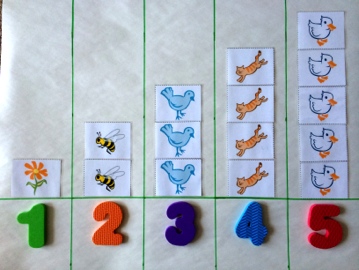 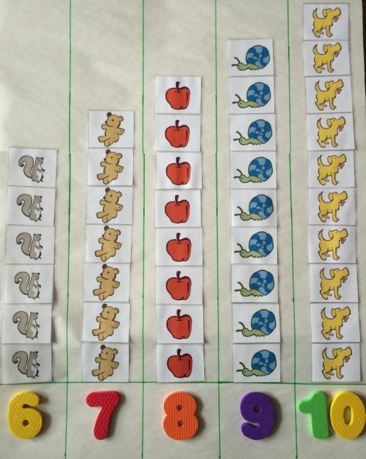 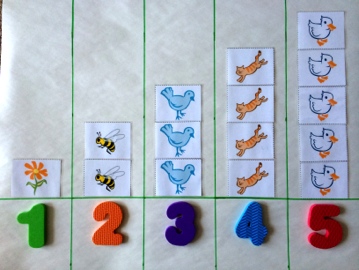 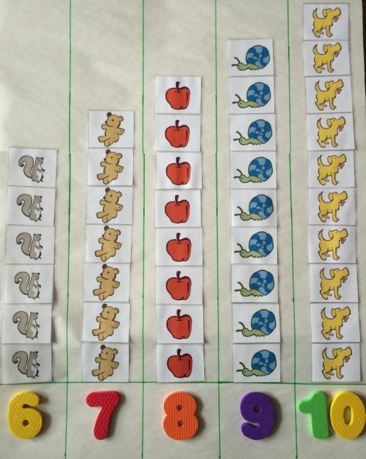 In Module 3, children work with the path in a new way, placing one object in each space on the number path.  Children also see that the last number said (and the last space filled) tells the number of objects counted.  For example, in the image of the sheep below, the student can touch and count the sheep and come to understand that the numeral 6 tells the total number of sheep. 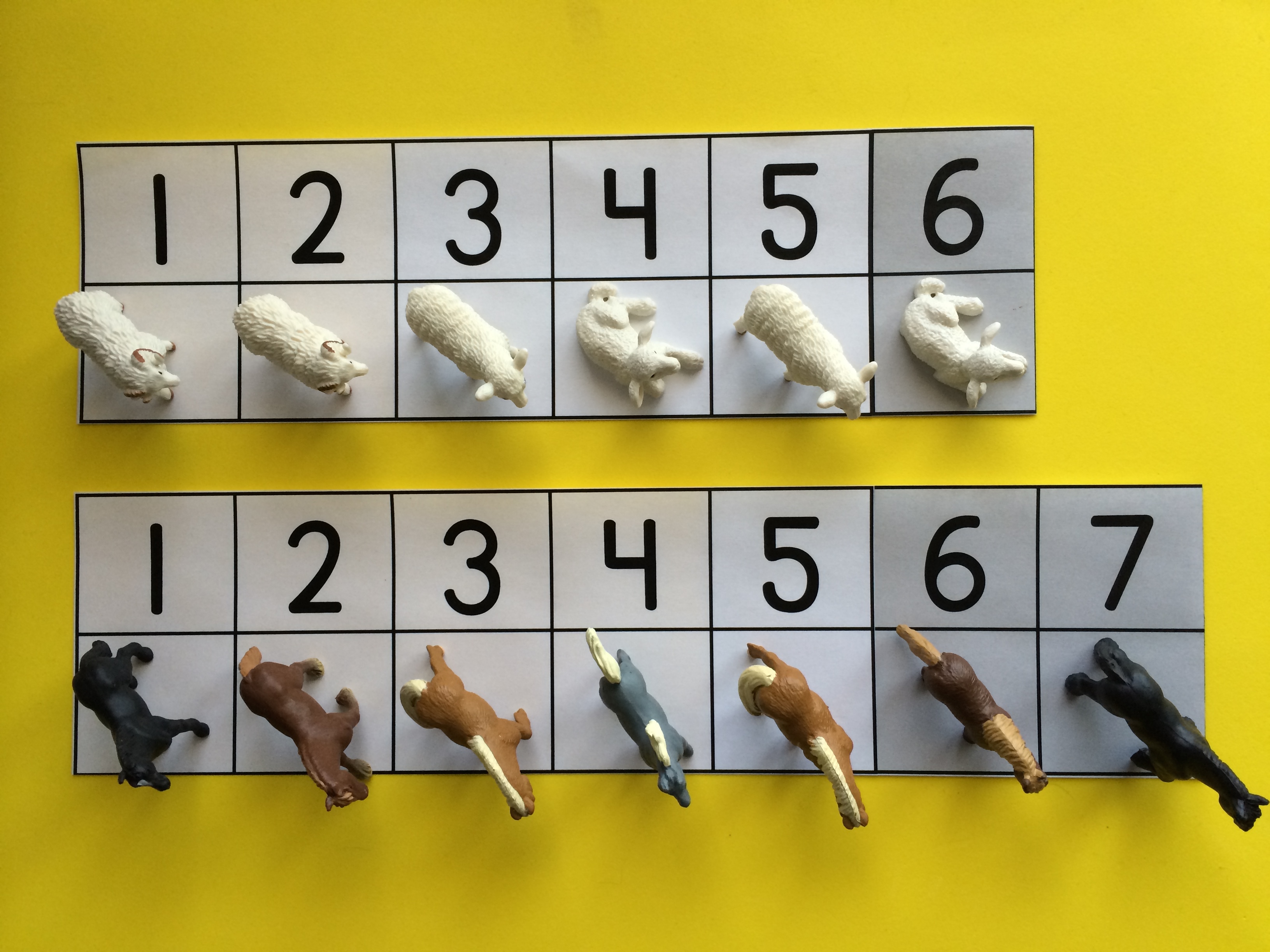 In Kindergarten and Grade 1, students will learn to use the number path to solve addition and subtraction problems.